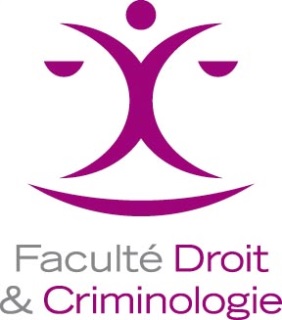 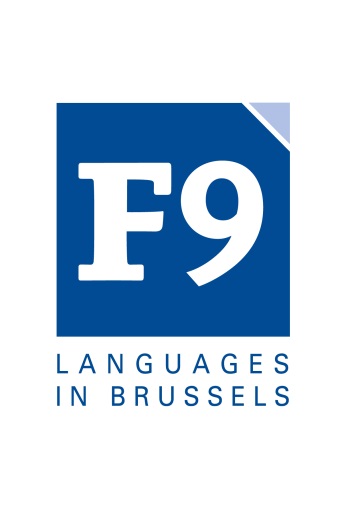                Formulaire d’inscriptionConversation DroitChoisissez une des deux semaines ci-dessous et cochez l’horaire qui vous convient le mieux.Nom Prénom Faculté DroitGroupe TP Matricule Email Téléphone Du jeudi  8/02 au mercredi 14/02Choisissez votre horaire par jour en cochant les casesDu jeudi 15/02 au mercredi 21/02Choisissez votre horaire par jour en cochant les cases